                                                                             Escola Municipal de Educação Básica Augustinho Marcon                                                                             Catanduvas(SC), junho de 2020.                                                                             Diretora: Tatiana M. B. Menegat.                                                                                                                                                                                                    Assessora Técnica-Pedagógica: Maristela Apª. B. Baraúna.                                                                             Assessora Técnica-Administrativa: Margarete P. Dutra.                                                                                                                                                                Professora: Franciely Amaro Ferreira                                                                      1º ano                   AULA 02 – SEQUÊNCIA DIDÁTICA – PROSEDI – 15 A 19 DE JUNHOMATERIAIS NECESSÁRIOS: CAIXA DE SAPATO, OBJETOS, LÁPIS, FOLHA DE OFÍCIO.OBJETIVO: CONHECER AS LETRAS DO ALFABETO BRINCANDO;PROCEDIMENTOS PARA REALIZAR A ATIVIDADE:VAMOS BRINCAR DE CAIXA SURPRESA?1º ETAPA: ORGANIZE ALGUNS OBJETOS EM UMA CAIXA, O QUE VOCÊ TIVER EM CASA. COLOQUE DENTRO DA CAIXA. ESSA BRINCADEIRA É ÓTIMA PARA FAZER ENTRE A FAMÍLIA, TODOS SENTADOS EM UMA RODA, LIGUE UMA MÚSICA E PEÇA PARA PASSAREM A CAIXA DE MÃO EM MÃO. QUANDO A MÚSICA PARAR, A CRIANÇA PEGA UM OBJETO, DIZ O NOME DO OBJETO E A LETRA INICIAL DESSE OBJETO. 2º ETAPA: ESCOLHA 3 OBJETOS RETIRADOS DA CAIXA, DESENHE ELES EM UMA FOLHA DE OFÍCIO, ESCREVA O NOME DO OBJETO E JUNTO COM ALGUÉM DA SUA FAMÍLIA, CRIE UMA FRASE PARA CADA UM.EXEMPLO DA BRINCADEIRA: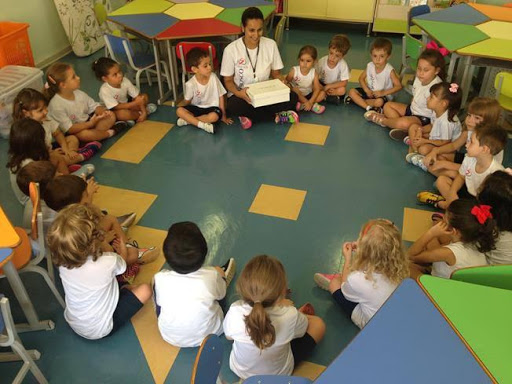 